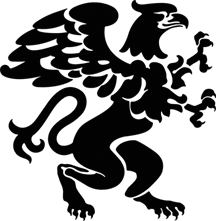 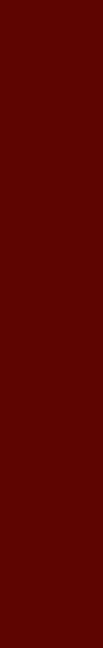 Thank you for your interest in the Reed College Host Family Program!   Please fill out the information below and email your application to Dana Lawson, Assistant Dean of Students for International Student Services, at iss@reed.edu.  Contact our office by email or phone (503-517-5538) with any questions.  For more information about the program, visit www.reed.edu/iss/hostfamily.html. Date:      FAMILY INFORMATIONPrimary Contact Name:      Address:      Phone (Home):      Phone (Cell):      Email (Primary):      Email (Other):      Family Members/ Others Residing in the Home(Including primary contact person)Do you have any pets?Yes  No  Please specify:      Do you/ anyone in the family smoke?Yes  No Do you/ anyone in the family have a religious affiliation?Yes  No  Please specify:      Do you/ anyone in the family speak other languages besides English?Yes  No  Please specify:      ADDITIONAL INFORMATIONWhy are you interested in joining the Host Family program?  What do you hope to gain through your participation?How did you hear about the Reed Host Family program?Have you hosted with other organizations? If so, which organizations?Have you lived or travelled in countries other than the United States?Is there anything else you would like to us know about you/your family?Please provide a short bio about your family that you would like to share with your student or scholar (for children, please use birth years instead of ages).EXAMPLE: Amy and Nick live close to the Reed campus and have two daughters, Hanna and Rebecca.  Hannah was born in 1999 and Ava in 2003. Amy works part time as a high school teacher and Nick is a software programmer.  They have travelled throughout Asia and South America, and lived in Shanghai, China for two years.  As a family, they like to travel, camp, hike, and play and watch sports.Your Bio:       REFERENCE INFORMATIONPlease provide the contact information for a reference who we will ask to submit a reference form on your behalf.Name:      Address:      Email Address:      Relationship:      Can you recommend another family or friend we can contact as potential hosts?Name:       Email:      Name:       Email:      Name:       Email:      By providing an electronic signature below, I agree to allow Reed College to utilize photos of me and my family members on the Reed College website and Facebook page, as well as on any Reed College Host Family Program marketing materials.  Signature:      * Please attach a recent family picture when emailing back this form. Thank you! *Thank you for your application!  Once we’ve received a completed reference form, we will be in touch.  We will collect information about your matching preferences over the summer. First NameLast NameRelationshipOccupationBirthdate